                Вниманию участников внешнеэкономической деятельностиСогласно указанию Россельхознадзора перемещение растительной продукции из перечня товаров, поименованных в постановлении Правительства Российской Федерации от 07.08.2014 № 778 «О мерах по реализации Указа Президента Российской Федерации от 06.08.2014 № 560 «О применении отдельных специальных экономических мер в целях обеспечения безопасности Российской Федерации», следующей транзитом в третьи страны, в том числе в Республику Казахстан с 24.11.2014 года должно осуществляться только через пункты пропуска через государственную границу Российской Федерации.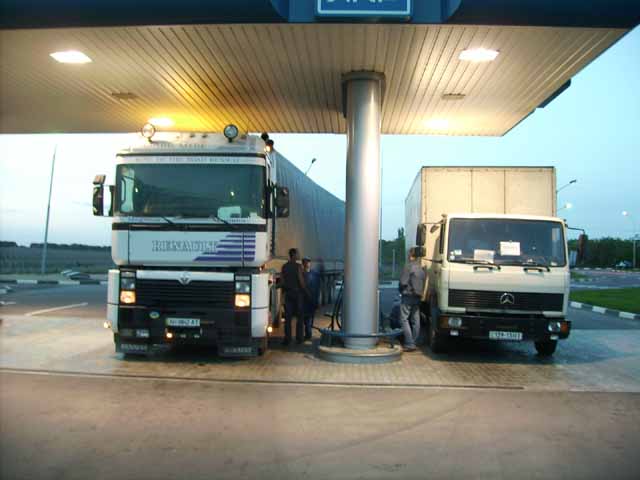 